附件1招标方案核准意见建设项目名称：220kV凤山输变电工程项目代码：2209-530000-04-01-390068项 目招标范围招标范围招标组织形式招标组织形式招标方式招标方式不采川招标方式项 目全部招标部分招标自行招标委托招标公开招标邀请招标不采川招标方式勘察√√√设计√√√建筑工程√√√安装工程√√√监现√√√设备√√√重要材料√√√其他√市批部门审批意见说明：根据220kV凤山输变电工程招标基本情况表，批复如下：1.该项目的勘察、设计、建筑工程、安装工程、监理、设备和重要材料采用公开招标的方式进人公共资源交易中心组织公开招标。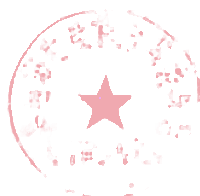 2.该项目的其他不采用招标方式。2 1 7 2 年 ( 1 0 1市批部门审批意见说明：根据220kV凤山输变电工程招标基本情况表，批复如下：1.该项目的勘察、设计、建筑工程、安装工程、监理、设备和重要材料采用公开招标的方式进人公共资源交易中心组织公开招标。2.该项目的其他不采用招标方式。2 1 7 2 年 ( 1 0 1市批部门审批意见说明：根据220kV凤山输变电工程招标基本情况表，批复如下：1.该项目的勘察、设计、建筑工程、安装工程、监理、设备和重要材料采用公开招标的方式进人公共资源交易中心组织公开招标。2.该项目的其他不采用招标方式。2 1 7 2 年 ( 1 0 1市批部门审批意见说明：根据220kV凤山输变电工程招标基本情况表，批复如下：1.该项目的勘察、设计、建筑工程、安装工程、监理、设备和重要材料采用公开招标的方式进人公共资源交易中心组织公开招标。2.该项目的其他不采用招标方式。2 1 7 2 年 ( 1 0 1市批部门审批意见说明：根据220kV凤山输变电工程招标基本情况表，批复如下：1.该项目的勘察、设计、建筑工程、安装工程、监理、设备和重要材料采用公开招标的方式进人公共资源交易中心组织公开招标。2.该项目的其他不采用招标方式。2 1 7 2 年 ( 1 0 1市批部门审批意见说明：根据220kV凤山输变电工程招标基本情况表，批复如下：1.该项目的勘察、设计、建筑工程、安装工程、监理、设备和重要材料采用公开招标的方式进人公共资源交易中心组织公开招标。2.该项目的其他不采用招标方式。2 1 7 2 年 ( 1 0 1市批部门审批意见说明：根据220kV凤山输变电工程招标基本情况表，批复如下：1.该项目的勘察、设计、建筑工程、安装工程、监理、设备和重要材料采用公开招标的方式进人公共资源交易中心组织公开招标。2.该项目的其他不采用招标方式。2 1 7 2 年 ( 1 0 1市批部门审批意见说明：根据220kV凤山输变电工程招标基本情况表，批复如下：1.该项目的勘察、设计、建筑工程、安装工程、监理、设备和重要材料采用公开招标的方式进人公共资源交易中心组织公开招标。2.该项目的其他不采用招标方式。2 1 7 2 年 ( 1 0 1